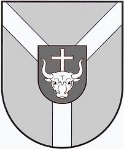 KAUNO  RAJONO  SAVIVALDYBĖS  TARYBA9 POSĖDISSPRENDIMASDĖL KAUNO RAJONO SAVIVALDYBĖS TARYBOS 2021 M. VASARIO 25 D. SPRENDIMO NR. TS-57 „DĖL VIETINĖS RINKLIAVOS UŽ KOMUNALINIŲ ATLIEKŲ SURINKIMĄ IŠ ATLIEKŲ TURĖTOJŲ IR ATLIEKŲ TVARKYMĄ KAUNO RAJONO SAVIVALDYBĖJE NUOSTATŲ PATVIRTINIMO“ PAKEITIMO2023 m. gruodžio 19 d. Nr. TS-427KaunasVadovaudamasi Lietuvos Respublikos vietos savivaldos įstatymo 6 straipsnio 2 ir 
31 punktais, Kauno rajono savivaldybės taryba n u s p r e n d ž i a: Pakeisti Vietinės rinkliavos už komunalinių atliekų surinkimą iš atliekų turėtojų ir atliekų tvarkymą Kauno rajono savivaldybėje nuostatus, patvirtintus Kauno rajono savivaldybės tarybos 2021 m. vasario 25 d. sprendimu Nr. TS-57 „Dėl Vietinės rinkliavos už komunalinių atliekų surinkimą iš atliekų turėtojų ir atliekų tvarkymą Kauno rajono savivaldybėje nuostatų patvirtinimo“:1.	Pakeisti 27 punktą ir jį išdėstyti taip:„27. Metinis Vietinės rinkliavos pastoviosios dalies dydis nustatomas šių Nuostatų 
1 priede nurodytą rinkliavos dydį (pasirenkama pagal konkrečią nekilnojamojo turto objekto kategoriją) padauginus iš nekilnojamojo turto apmokestinamo bendro ploto arba užstatyto ploto (jei VĮ Registrų centro duomenų bazėje nenurodytas bendras plotas) arba iš nekilnojamojo turto objektų skaičiaus (taikoma gyvenamosios paskirties, sodų, sandėliavimo, žemės ūkio ir fizinių asmenų naudojamiems garažų paskirties objektams).“ 2.	Pakeisti 28 punktą ir jį išdėstyti taip:„28. Kai naudojamasi individualiais konteineriais, Vietinės rinkliavos kintamos dalies dydis nustatomas šių Nuostatų 1 priede nurodytą konteinerio ištuštinimo kainą padauginus iš naudojamų konteinerių skaičiaus ir numatomo jų ištuštinimo dažnio. Atitinkamos talpos (tūrio) konteinerių bazinis ištuštinimo dažnis nustatomas atsižvelgiant į mišrių komunalinių atliekų susikaupimo normas bei nekilnojamojo turto objekte gyvenančių gyventojų skaičių, nekilnojamojo turto objekto plotą arba nekilnojamojo turto objektų skaičių. Kadangi mišrių komunalinių atliekų susikaupimo normos nustatytos kg, nustatant naudojamų konteinerių ištuštinimo dažnį, taikomas 130 kg/m3 tūrinis svoris (individualių namų valdų gyventojams, kurie turi antrinių žaliavų rūšiavimo konteinerius). Gavus nelyginį konteinerių skaičių, jis suapvalinamas į didesnę pusę (pvz. 11,2 ar 11,7 konteinerio suapvalinama iki 12 konteinerių). Minimalus individualių konteinerių ištuštinimo dažnis (minimali komunalinių atliekų tvarkymo paslaugų apimtis) negali būti mažesnis nei 70 proc. numatyto bazinio konteinerių ištuštinimo dažnio.“ 3.	Pakeisti 30 punktą ir jį išdėstyti taip:„30. Kai naudojamasi kolektyviniais konteineriais, Vietinės rinkliavos kintamos dalies dydis nustatomas šių Nuostatų 1 priede nurodytą rinkliavos dydį (pasirenkama pagal konkrečią nekilnojamojo turto objektų kategoriją) padauginus iš gyventojų skaičiaus (taikoma gyvenamosios paskirties objektams) arba nekilnojamojo turto apmokestinamo bendro ploto arba užstatyto ploto (jei VĮ Registrų centro duomenų bazėje nenurodytas bendras plotas) arba iš nekilnojamojo turto objektų skaičiaus (taikoma sodų, sandėliavimo, žemės ūkio ir fizinių asmenų naudojamiems garažų paskirties objektams).“4.	Papildyti 31.4. papunkčiu:„31.4. lengvųjų automobilių garažams, esantiems namų valdoje arba po daugiabučiais gyvenamaisiais namais, ir automobilių saugykloms, esančioms po daugiabučiais gyvenamaisiais namais.“5.	Pakeisti 38.3 papunktį ir jį išdėstyti taip:„38.3. Jeigu Vietinės rinkliavos mokėtojas pageidauja, Vietinę rinkliavą gali sumokėti už visus metus iš karto iki mokėjimo pranešime nurodyto pirmojo mokestinio laikotarpio (ketvirčio) pabaigos.“6.	Papildyti 57.1.3 papunkčiu:„57.1.3. Prašymas atleisti nuo kintamos Vietinės rinkliavos dedamosios mokėjimo (Nuostatų 2 priedas) už einamųjų metų mokestinį laikotarpį (kuris negali būti trumpesnis kaip nurodyta Nuostatų 56 p.), Administratoriui pateikiamas ne vėliau kaip iki einamojo mokestinio laikotarpio, už kurį teikiamas prašymas, pabaigos.“7.	Pakeisti 57.3 papunktį ir jį išdėstyti taip:„57.3. Dokumentai, nurodyti Nuostatų 57.1.2 papunktyje, Administratoriui pateikiami ne vėliau kaip per 30 kalendorinių dienų pasibaigus užpildytoje prašymo formoje (Nuostatų 
2 priedas) deklaruotam laikotarpiui. Per nurodytą terminą nepateikus įrodančių dokumentų, už deklaruotą laikotarpį apskaičiuojamas įmokos kintamosios dalies dydis. Jeigu deklaruojamas laikotarpis ilgesnis negu metai, įrodantys dokumentai ar jų kopijos Administratoriui teikiami periodiškai, bet ne dažniau negu 2 kartus per metus (taikoma fiziniams asmenims).“8.	Papildyti 57.31 papunkčiu:„57.31. Dokumentai, nurodyti Nuostatų 57.2.2 papunktyje, Administratoriui pateikiami ne vėliau kaip per 30 kalendorinių dienų pasibaigus užpildytoje prašymo formoje 
(Nuostatų 6 priedas) deklaruotam laikotarpiui.  Per nurodytą terminą nepateikus dokumentų, apskaičiuota Vietinės rinkliavos kintamoji dedamoji privalo būti sumokėta (taikoma juridiniams asmenims).“9.	Pakeisti 57.4 papunktį ir jį išdėstyti taip:„57.4. Prašymas atleisti nuo kintamos Vietinės rinkliavos dedamosios mokėjimo (Nuostatų 2 ar 6 priedas) teikiamas ne trumpesniam kaip trijų mėnesių laikotarpiui ir ne ilgesniam kaip iki mokestinio laikotarpio pabaigos, išskyrus atvejį, kai laikotarpis, ne trumpesnis kaip trys mėnesiai, prasideda vienu mokestiniu laikotarpiu ir baigiasi kitu. Tokiu atveju prašymas atleisti nuo kintamos Vietinės rinkliavos dedamosios mokėjimo (Nuostatų 2 ar 6 priedas), teikiamas kiekvienam mokestiniam laikotarpiui atskirai. Deklaruoti galima ir ilgesnį kaip metai laikotarpį, kurį nebus naudojamasi nekilnojamojo turto objektu, jeigu asmuo pateikia išvykimą į užsienį ar kitą Lietuvos gyvenamąją vietovę įrodančius dokumentus ar jų kopijas. Nekilnojamojo turto objektų savininkai, deklaruodami, kad nesinaudos nekilnojamojo turto objektu, taip pat deklaruoja, kad naudojimosi šiuo nekilnojamojo turto objektu teisės neperleidžiamos tretiesiems asmenims.“10.	Pakeisti 60 punktą ir jį išdėstyti taip:„60. Vietinės rinkliavos pastoviosios ir kintamosios dedamųjų taip pat nemoka statinių, registruotų nekilnojamojo turto registre, savininkai ar jų įgalioti asmenys, kurių statinyje yra įvykusi ir (ar) nepašalinta statinio avarija arba statinių naudojimą sustabdė statinio naudojimo priežiūrą atliekantis viešojo administravimo subjektas, vadovaudamasis Statybos įstatymo nuostatomis, arba nekilnojamojo turto objektų, registruotų Nekilnojamojo turto registre, savininkai ar jų įgalioti asmenys, kurie negali naudotis nekilnojamojo turto objektu dėl įstatymų arba teismo sprendimu apribotos nuosavybės teisės į šį nekilnojamojo turto objektą.11.	Pakeisti 1 priedą ir jį išdėstyti nauja redakcija (pridedama).12.	Nustatyti, kad sprendimas įsigalioja 2024 m. sausio 1 d.Savivaldybės meras	Valerijus Makūnas